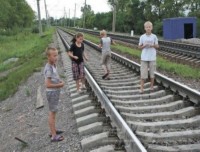 Внимание родителям! Происшествия на железной дороге.Каждый знает, почему нужно соблюдать правила дорожного движения: любая ошибка, невнимательность водителя или пешехода могут стоить одному из них здоровья и даже жизни. Точно так же и на железной дороге. Вот только часто люди неоправданно рискуют, перебегая пути перед идущим поездом или пытаясь пролезть под стоящим составом. О том, сколько весит электровоз и что эта махина не может остановиться мгновенно, многие просто не задумываются. Иногда жертвами собственной шалости на железной дороге становятся дети.ЖЕЛЕЗНАЯ ДОРОГА ЭТО НЕ МЕСТО ДЛЯ ИГР, А ЗОНА ПОВЫШЕННОЙ ОПАСНОСТИ, ГДЕ ЦЕНА НЕВНИМАТЕЛЬНОСТИ — ВАША ЖИЗНЬ И ЗДОРОВЬЕ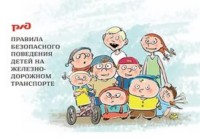 Уважаемые ребята!К вам обращаются работники Российских железных дорог. Вы знаете, что мы с вами живем в век стремительного технического прогресса во всех областях деятельности человека. Техническое совершенствование Российских железных дорог также не стоит на месте, ее стремительное развитие позволило значительно повысить вес и скорость движения поездов. На большинстве участков железных дорог скорость поездов достигает до 140 км/ч.При огромных объемах перевозок, высокой интенсивности и повышенных скоростях движения поездов железные дороги являются зоной повышенной опасности.Однако очень часто некоторые из вас, забывая об опасности, позволяют себе играть вблизи железнодорожных путей, станций, бросать снежки, камни и другие предметы в проходящие пассажирские поезда, подкладывать посторонние предметы на рельсы перед движущимся поездом, кататься на велосипедах, роликах, скейтах, санках и сноубордах.Устраивая подвижные игры на территории объектов железнодорожного транспорта, вы подвергаете опасности не только свою жизнь, но жизнь и здоровье окружающих людей, локомотивной бригады и пассажиров, едущих в поезде. Вы уверены, что услышав сигнал, поданный машинистом, успеете отойти в безопасное место. Увы, многие из вас за такую самоуверенность расплачиваются жизнью, а оставшиеся в живых получают тяжелейшие травмы, делающие их инвалидами.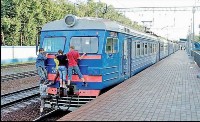 Железная дорога – зона повышенной опасности!Дети и подростки, которые устраивают игры на железной дороге, подвергают опасности свою жизнь и здоровье. Их беспечность угрожает безопасности движения поездов, жизни и здоровью пассажиров, сохранности перевозимых грузов, наносит дороге немалый материальный ущерб. Такие забавы зачастую заканчиваются трагически.Все, кто находится вблизи железнодорожных путей, обязаны соблюдать общепринятые правила:Перед переходом пути по пешеходному настилу необходимо убедиться в отсутствии движущегося поезда, локомотива или вагона.При приближении поезда, локомотива или вагонов следует остановиться, пропустить, и, убедившись в отсутствии движущегося подвижного состава по соседним путям, продолжить переход.На переездах переходить пути можно только при открытом шлагбауме.Уважаемые родители! Оставлять детей без присмотра и позволять им играть вблизи железной дороги опасно для жизни.